MINISTERIO DE JUSTICIA Y SEGURIDAD PÚBLICA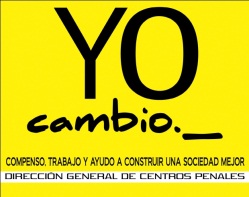 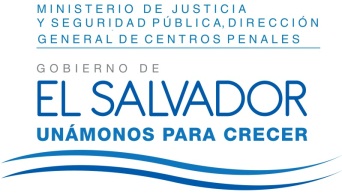 DIRECCIÓN GENERAL DE CENTROS PENALESUNIDAD DE ACCESO A LA INFORMACIÓN PÚBLICA7ª Avenida Norte y Pasaje N° 3, Urbanización Santa Adela, Casa N° 1 Sn. Salv.Tel. 2527-8700UAIP/OIR/278/2017Vista la solicitud del señor XXXXXXXXXXXXXXXXXXXXXXXXXXXXX, con Documento Único de Identidad número XXXXXXXXXXXXXXXXXXXXXXX XXXXXXXXXXXXXXXXXXXXXXXXX, quien solicita: “Supresión definitiva de Antecedentes Penales, cambiando la palabra CANCELADO a NO TIENE”. Por lo que con el fin de dar cumplimiento a lo solicitado, conforme a los Arts. 1, 2, 3 letras  “a”, “b”, “j”; Art. 4 letras “a”, “b”, “c”, “d”, “e”, “f”, “g”;  y Art. 65, 69 y 71 de la Ley de Acceso a la Información Pública, la suscrita RESUELVE: Conceder la información de conformidad al artículo 69 LAIP recibida en esta Unidad por las Unidad de Registro y Control Penitenciario haciéndole del conocimiento al señor XXXXXXXXXXXXX XXXXXXXXXXXXXXXX que se ha verificado en el Sistema de  Registro de Antecedentes Penales (SIRAP), y el Sistema de Información Penitenciaria (SIPE), constatando que a la fecha el señor XXXXXXXXXXXXXXXXXXX XXXXXXXXXX, cuenta con un registro de antecedente penal CANCELADO, en razón que en las observaciones se consigna que el Juzgado Primero de Vigilancia Penitenciaria y de Ejecución de la Pena de San Miguel, informó que resolvió extinguirle la responsabilidad penal y a su vez le rehabilitó de sus derechos de ciudadano. Por lo que de conformidad a lo dispuesto en el Art. 110 del Código Penal (…) “La rehabilitación produce los siguientes efectos: 1) La recuperación de los derechos de ciudadano y la desaparición de toda otra inhabilitación, prohibición o restricción por motivos penales; y 2) La cancelación de antecedentes penales en el registro de condenados que lleve el organismo correspondiente”. Y el Art. 112 del  Código Penal incisos Segundo (…) “El registro de las  sentencias caduca en  todos sus  efectos al año  de extinguida la pena”,  inciso Tercero(…) “En los casos de cancelación o caducidad los registros, el antecedente penal que consta no se tendrá en cuenta para ningún efecto; si se solicitan certificaciones de éstos, se deben hace constar expresamente en su caso ambas circunstancias”. En ese sentido no es procedente, la solicitud efectuada por el señor,  cuanto XXXXXXXXXXXXXXXXXXXXXXXXXXXXX, en cuanto a proceder a la supresión definitiva del antecedente penal, cambiando la palabra de CANCELADO, a NO TIENE.Queda expedito el derecho del solicitante de proceder conforme lo establece el art. 82 LAIP.San Salvador, a las ocho horas del día quince de agosto  de dos mil diecisiete.Licda. Marlene Janeth CardonaOficial de Información.MJCA/orv